ΑΙΤΗΣΗ ΣΤΗΡΙΞΗΣΣΤΟ ΠΡΟΓΡΑΜΜΑ ΑΓΡΟΤΙΚΗΣ ΑΝΑΠΤΥΞΗΣ 2014-2020ΜΕΤΡΟ 19: «ΤΟΠΙΚΗ ΑΝΑΠΤΥΞΗ ΜΕ ΠΡΩΤΟΒΟΥΛΙΑ ΤΟΠΙΚΩΝ ΚΟΙΝΟΤΗΤΩΝ CLLD/LEADER»ΥΠΟΜΕΤΡΟ 19.2: «ΣΤΗΡΙΞΗ ΓΙΑ ΤΗΝ ΥΛΟΠΟΙΗΣΗ ΔΡΑΣΕΩΝ ΥΠΟ ΤΗΝ ΤΟΠΙΚΗ ΣΤΡΑΤΗΓΙΚΗ ΑΝΑΠΤΥΞΗΣ ΓΙΑ ΠΑΡΕΜΒΑΣΕΙΣ ΔΗΜΟΣΙΟΥ ΧΑΡΑΚΤΗΡΑ»ΔΡΑΣΗ 19.2.5: «ΒΑΣΙΚΕΣ ΥΠΗΡΕΣΙΕΣ & ΑΝΑΠΛΑΣΗ ΧΩΡΙΩΝ ΣΕ ΑΓΡΟΤΙΚΕΣ ΠΕΡΙΟΧΕΣ»ΥΠΟΔΡΑΣΗ 19.2.5.1: «Βελτίωση πρόσβασης σε γεωργική γη και κτηνοτροφικές εκμεταλλεύσεις»Σε συνέχεια της με αρ. πρωτ. …….… πρόσκλησης, με Κωδικό:…..…. της Ομάδας Τοπικής Δράσης ΟΤΔ Αναπτυξιακή Μεσσηνίας – Αναπτυξιακή Ανώνυμη Εταιρεία ΟΤΑ για την υποβολή αιτήσεων στήριξης στο πλαίσιο του Μέτρου 19 «Τοπική Ανάπτυξη με πρωτοβουλία τοπικών κοινοτήτων CLLD/LEADER», Υπομέτρο 19.2: «Στήριξη για την υλοποίηση δράσεων υπό την τοπική στρατηγική ανάπτυξης για παρεμβάσεις Δημοσίου χαρακτήρα» του ΠΑΑ 2014-2020, το οποίο συγχρηματοδοτείται από το Ευρωπαϊκό Γεωργικό Ταμείο Αγροτικής Ανάπτυξης, υποβάλλουμε πρόταση για τη χρηματοδότηση της πράξης με τίτλο: «……………………………………………..», κωδικό ΟΠΣΑΑ …….. και συνολικού προϋπολογισμού (συνολικής δημόσιας δαπάνης) …………….. €.Η πράξη αποτελείται από τα ακόλουθα Υποέργα: Η προτεινόμενη πράξη περιγράφεται αναλυτικά στην παρούσα αίτηση στήριξης, στα στοιχεία που δηλώνονται στο ΟΠΣΑΑ και στα σχετικά συνοδευτικά έγγραφα που τη συνοδεύουν.Επιπρόσθετα βεβαιώνουμε υπεύθυνα ότι: α) Οι προβλεπόμενες δαπάνες της προτεινόμενης πράξης, ή μέρος αυτών, δεν έχουν τύχει ούτε θα τύχουν χρηματοδότησης από άλλο Ταμείο ή χρηματοδοτικό μέσο ή από άλλο πρόγραμμα ευρωπαϊκό ή εθνικό, στο πλαίσιο της τρέχουσας ή προηγούμενης προγραμματικής περιόδου. β) Δεν έχει ολοκληρωθεί το φυσικό αντικείμενο της προτεινόμενης πράξης (η πράξη δεν έχει περατωθεί φυσικά ούτε έχει εκτελεστεί πλήρως) σύμφωνα με το άρθρο 65, παρ. 6 του Καν. 1303/2013.γ) Η προτεινόμενη πράξη δεν περιλαμβάνει τμήμα επένδυσης σε υποδομή ή παραγωγική επένδυση η οποία έπαυσε ή μετεγκαταστάθηκε εκτός της περιοχής του προγράμματος εντός πέντε ετών από την τελική πληρωμή στο δικαιούχο ή εντός της προθεσμίας που οριζόταν στους κανόνες περί κρατικών ενισχύσεων (σύμφωνα με το άρθρο 71 του Καν. 1303/2013).δ)   Από την εν λόγω πράξη, με βάση τις υφιστάμενες κανονιστικές ρυθμίσεις, δεν δύναται να παραχθούν έσοδα, μετά την ολοκλήρωση της πράξης ή κατά τη διάρκεια υλοποίησής της, για τους εξής λόγους (συνδυαστικά ή εναλλακτικά):δεν προβλέπεται η επιβολή στους τυχόν χρήστες του έργου τελών ή προσαύξηση στο τυχόν ήδη υπάρχον τέλος, εξαιτίας της συγκεκριμένης επένδυσης, τα οποία βαρύνουν άμεσα τους χρήστες για τη χρήση της υποδομής, την πώληση ή τη μίσθωση γης ή κτιρίων, ή πληρωμές για υπηρεσίες (μείον τυχόν λειτουργικά έξοδα και έξοδα αντικατάστασης βραχύβιου εξοπλισμού, τα οποία προκύπτουν κατά την αντίστοιχη περίοδο). Επίσης, η πράξη δεν επιφέρει εξοικονόμηση λειτουργικών δαπανών ή εάν επιφέρει αντισταθμίζεται με ισοδύναμη μείωση των επιδοτήσεων λειτουργίας, η υπόψη επένδυση δεν στοχεύει στην προσέλκυση πρόσθετης ζήτησης,δεν προβλέπεται η οιαδήποτε παροχή υπηρεσιών έναντι πληρωμής, τα έσοδα που δύναται να προκύψουν κατά τη διάρκεια υλοποίησης της πράξης, θα δηλωθούν πριν την τελική πληρωμή των δαπανών της πράξης.Εναλλακτικά δ) 1  Από την εν λόγω πράξη θα παραχθούν έσοδα.Τα παραγόμενα έσοδα δεν είναι φορολογητέα, συνεπώς δεν υπάρχει δικαίωμα έκπτωσης του φόρου των αντίστοιχων εσόδων και ως εκ τούτου ο ΦΠΑ δεν ανακτάται. Εναλλακτικά Τα παραγόμενα έσοδα είναι φορολογητέα και ως εκ τούτου ο ΦΠΑ ανακτάται.ε) 	Έχω λάβει γνώση των υποχρεώσεων που πρέπει να τηρήσω στο πλαίσιο της υλοποίησης της υποβαλλόμενης πρότασης, όπως αυτές περιγράφονται στο Παράρτημα Ι της πρόσκλησης και εφόσον αξιολογηθεί θετικά και χρηματοδοτηθεί από το ΠΑΑ 2014-2020 θα τηρήσω τις εν λόγω υποχρεώσεις. στ)  Ο φορέας λειτουργίας ή/και συντήρησης της πράξης, που θα αναλάβει τη λειτουργία ή/ και συντήρηση του έργου είναι ………………………, και ο οποίος έχει λάβει γνώση και συμφωνεί με το περιεχόμενο της πρότασης. (συμπληρώνεται εφόσον απαιτείται)ζ)  Ο φορέας που υποβάλλει την πρόταση έχει σύμφωνα με το ισχύον θεσμικό πλαίσιο την αρμοδιότητα εκτέλεσης του έργου.η)    Όλα τα στοιχεία και δικαιολογητικά που υποβάλλονται στο φάκελο είναι αληθή.θ)   Το έργο είναι σύμφωνο με το αντίστοιχο εφαρμοστέο ενωσιακό δίκαιο και το σχετικό με την εφαρμογή τους εθνικό δίκαιοΙ)  Το έργο είναι στοχευμένο να συμβάλλει στην επίτευξη της τοπικής στρατηγικής και στην επίτευξη των επιλεγμένων θεματικών κατευθύνσεων του ΤΠ (Τοπικό Πρόγραμμα)Ια) Το έργο είναι σε συνάφεια με τις προτεραιότητες που αναφέρονται στο ΠΑΑ 2014 - 2020 σχετικά με το CLLD/LeaderΙβ) Το έργο εξυπηρετεί με άμεσο ή έμμεσο τρόπο την τοπική κοινωνία και συμβάλλει στην ανάπτυξη αυτήςΙγ) Θα διευκολύνω κάθε έλεγχο από την ΟΤΔ Αναπτυξιακής Μεσσηνίας ΑΑΕ ΟΤΑ, και τους αρμόδιους ελεγκτικούς μηχανισμούςΙδ)  Το έργο διασφαλίζει την ισότητα μεταξύ ανδρών και γυναικών και αποτρέπει κάθε διάκριση εξαιτίας του φύλου, της φυλής ή της εθνοτικής καταγωγήςιε) Κατά την υποβολή του φακέλου υποψηφιότητας για συμμετοχή στο τοπικό πρόγραμμα CLLD/LEADER της ΟΤΔ Αναπτυξιακής Μεσσηνίας ΑΑΕ ΟΤΑ ελήφθησαν υπόψη και έγιναν αποδεκτοί όλοι οι όροι και προϋποθέσεις που αναφέρονται στη σχετική πρόσκληση εκδήλωσης ενδιαφέροντος και τα παραρτήματα αυτήςΣΥΝΗΜΜΕΝΑ ΕΓΓΡΑΦΑ:Τα ακόλουθα έχουν υποβληθεί στο ΟΠΣΑΑ: (Αναγράφονται αναλυτικά από το δυνητικό δικαιούχο)…………………………..…………………………..…………………………..…………………………..Τα ακόλουθα υποβάλλονται μαζί με την ταχυδρομική αποστολή της αίτησης στήριξης: (Αναγράφονται αναλυτικά από το δυνητικό δικαιούχο)…………………………..…………………………..…………………………..…………………………..ΠΡΟΓΡΑΜΜΑ ΑΓΡΟΤΙΚΗΣ ΑΝΑΠΤΥΞΗΣ (ΠΑΑ) 2014-2020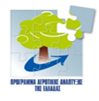 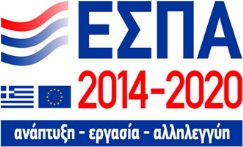 ΜΕΤΡΟ 19: «ΤΟΠΙΚΗ ΑΝΑΠΤΥΞΗ ΜE ΠΡΩΤΟΒΟΥΛΙΑ ΤΟΠΙΚΩΝ ΚΟΙΝΟΤΗΤΩΝ (CLLD) – LEADER» ΠΑΑ 2014 -2020ΥΠΟΜΕΤΡΟ 19.2: «Στήριξη υλοποίησης δράσεων των στρατηγικών τοπικής ανάπτυξης με πρωτοβουλία τοπικών κοινοτήτων (CLLD/LEADER)»ΔΡΑΣΗ 19.2.5: «ΒΑΣΙΚΕΣ ΥΠΗΡΕΣΙΕΣ & ΑΝΑΠΛΑΣΗ ΧΩΡΙΩΝ ΣΕ ΑΓΡΟΤΙΚΕΣ ΠΕΡΙΟΧΕΣ»1η ΠΡΟΣΚΛΗΣΗ (ΔΗΜΟΣΙΑ ΕΡΓΑ)ΣΤΟ ΤΟΠΙΚΟ ΠΡΟΓΡΑΜΜΑ ΤΗΣ ΟΤΔ «ΑΝΑΠΤΥΞΙΑΚΗ ΜΕΣΣΗΝΙΑΣ ΑΝΑΠΤΥΞΙΑΚΗ ΑΝΩΝΥΜΗ ΕΤΑΙΡΕΙΑ ΟΤΑ»ΠΑΡΑΡΤΗΜΑ ΑΙΤΗΣΗΣ ΣΤΗΡΙΞΗΣ 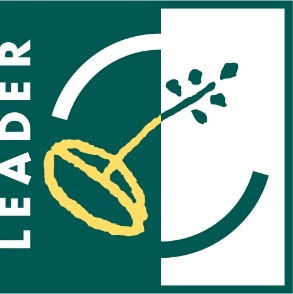 ΔΙΑΝΕΜΕΤΑΙ ΔΩΡΕΑΝ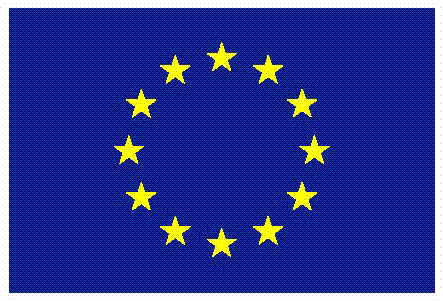 ΕΥΡΩΠΑΪΚΟ ΓΕΩΡΓΙΚΟΤΑΜΕΙΟ ΑΓΡΟΤΙΚΗΣ ΑΝΑΠΤΥΞΗΣΗ Ευρώπη επενδύει στιςΑγροτικές περιοχέςΗΜΕΡΟΜΗΝΙΑ:……….1. ΓΕΝΙΚΑ ΣΤΟΙΧΕΙΑ ΠΡΑΞΗΣ2. ΣΤΟΙΧΕΙΑ ΑΙΤΟΥΝΤΟΣΣυμπληρώνεται Χ στο αντίστοιχο πεδίοΣυμπληρώνεται Χ στο αντίστοιχο πεδίο3. ΣΤΟΙΧΕΙΑ ΦΥΣΙΚΟΥ ΑΝΤΙΚΕΙΜΕΝΟΥ ΠΡΑΞΗΣ4. ΧΡΟΝΟΔΙΑΓΡΑΜΜΑ ΕΚΤΕΛΕΣΗΣ ΠΡΑΞΗΣ5. ΠΡΟΫΠΟΛΟΓΙΣΜΟΣ ΠΡΟΤΕΙΝΟΜΕΝΗΣ ΠΡΑΞΗΣΝα γίνει τεκμηρίωση του είδους και του ύψους των δαπανών, ώστε να συνάδουν με τη φύση, τους στόχους και την λειτουργικότητα του επενδυτικού σχεδίουΠΑΡΑΤΗΡΗΣΕΙΣ1. Παρατίθεται ο πίνακας προϋπολογισμού του έργου που προκύπτει από τη σχετική μελέτη του έργου, σύμφωνα με τους ισχύοντες πίνακες τιμολόγησης δημοσίων έργων.(*) Στο χρονοδιάγραμμα συμπληρώνεται το ποσοστό της συγκεκριμένης κατηγορίας δαπάνης που υπολογίζεται να εκτελεστεί στο συγκεκριμένο εξάμηνο(**) Συμπληρώνεται το ποσοστό υλοποίησης του έργου ανά εξάμηνοΣΗΜΕΙΩΣΗΟι πίνακες προϋπολογισμού προτείνεται να υποβληθούν και/ή σε αρχείο υπολογιστικών φύλλων (Excel)6. ΣΤΟΙΧΕΙΑ ΓΙΑ ΤΟΝ ΥΠΟΛΟΓΙΣΜΟ ΤΩΝ ΚΟΙΝΩΝ ΔΕΙΚΤΩΝ ΠΑΡΑΚΟΛΟΥΘΗΣΗΣ ΚΑΙ ΑΞΙΟΛΟΓΗΣΗΣ*O υποψήφιος δικαιούχος απαντά στα ανωτέρω, κατά την καταχώρηση της αίτησης στήριξης στο ΟΠΣΑΑ, επιλέγοντας ένα από τα δεδομένα Διάστασης Δείκτη.ΛΟΓΟΤΥΠΟ ΔΙΚΑΙΟΥΧΟΥΛΟΓΟΤΥΠΟ ΔΙΚΑΙΟΥΧΟΥ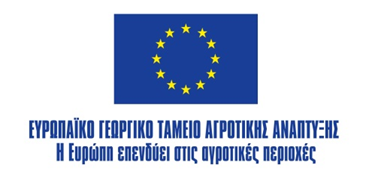 Δικαιούχος: Δικαιούχος: Πόλη:Πόλη:Πόλη:Ταχ. Διεύθυνση: Ταχ. Διεύθυνση: Ημερομηνία:Ημερομηνία:Ημερομηνία:Ταχ. Κώδικας: Ταχ. Κώδικας: Αρ. Πρωτ.:Αρ. Πρωτ.:Αρ. Πρωτ.:Πληροφορίες:Πληροφορίες:Τηλέφωνο:Τηλέφωνο:Fax:Fax:E-mail:E-mail:Προς: Αναπτυξιακή Μεσσηνίας – Αναπτυξιακή Ανώνυμη Εταιρεία ΟΤΑΟμήρου & Μαιζώνος 50, ΚαλαμάταΠρος: Αναπτυξιακή Μεσσηνίας – Αναπτυξιακή Ανώνυμη Εταιρεία ΟΤΑΟμήρου & Μαιζώνος 50, ΚαλαμάταΠρος: Αναπτυξιακή Μεσσηνίας – Αναπτυξιακή Ανώνυμη Εταιρεία ΟΤΑΟμήρου & Μαιζώνος 50, ΚαλαμάταΤίτλος ΥποέργουΣυνολικός Προϋπολογισμός (Συνολική Δημόσια Δαπάνη) (€)Επιλέξιμη Δημόσια Δαπάνη (€)Μη επιλέξιμες λοιπές αξίες (€)Ιδιωτική Συμμετοχή (€)ΥΠΟΕΡΓΟ 1: …..ΥΠΟΕΡΓΟ 2: …..ΥΠΟΕΡΓΟ 3: …..ΣύνολοΟ Νόμιμος Εκπρόσωπος Δικαιούχου(υπογραφή)Κωδικός ΟΠΣΑΑ:Δικαιούχος Πράξης:Τίτλος πράξης:Περιοχή υλοποίησης:Περιοχή υλοποίησης:Διεύθυνση / Οικισμός:Τοπική/Δημοτική Κοινότητα:Δημοτική Ενότητα:Δήμος:Προϋπολογισμός Έργου: Προϋπολογισμός Έργου: Προϋπολογισμός (€):Δημόσια Δαπάνη (€):Ιδιωτική Συμμετοχή (:)Επωνυμία Δικαιούχου: Νομική Μορφή: Ταχ. Διεύθυνση: Ταχ. Κώδικας: Νόμιμος Εκπρόσωπος:Πληροφορίες:Τηλέφωνο:Fax:E-mail:2.1 ΕΙΔΟΣ ΔΙΚΑΙΟΥΧΟΥ2.1 ΕΙΔΟΣ ΔΙΚΑΙΟΥΧΟΥΦυσικό πρόσωποΟΤΑ Α΄βαθμούΟΤΑ Β΄βαθμούΝομικό Πρόσωπο ΟΤΑΆλλος φορέας τοπικής αυτοδιοίκησηςΙδιωτικός φορέας μη κερδοσκοπικού χαρακτήρα με σχετικό καταστατικό σκοπόΓυναικείος ΣύλλογοςΆλλο2.2. ΣΥΣΤΑΣΗ ΦΟΡΕΑ2.2. ΣΥΣΤΑΣΗ ΦΟΡΕΑΈχει συσταθεί ο φορέας υλοποίησης της επένδυσης (εταιρεία, νομικό πρόσωπο κλπ)Δεν έχει συσταθεί ο φορέας υλοποίησης της επένδυσης (εταιρεία, νομικό πρόσωπο κλπ)Δεν απαιτείται σύσταση φορέα3.1   ΣΤΟΙΧΕΙΑ ΚΑΙ ΦΩΤΟΓΡΑΦΙΚΗ ΑΠΕΙΚΟΝΙΣΗ ΤΗΣ ΥΦΙΣΤΑΜΕΝΗΣ ΚΑΤΑΣΤΑΣΗΣ ΤΟΥ ΠΡΟΤΕΙΝΟΜΕΝΟΥ ΕΡΓΟΥ (εκτός άυλων ενεργειών)ΣΥΝΟΠΤΙΚΗ ΠΕΡΙΓΡΑΦΗ ΤΗΣ ΥΦΙΣΤΑΜΕΝΗΣ ΚΑΤΑΣΤΑΣΗΣ ΤΟΥ ΠΡΟΤΕΙΝΟΜΕΝΟΥ ΕΡΓΟΥ (με αναφορά στα βασικά τεχνικά, λειτουργικά και λοιπά χαρακτηριστικά αυτής.)ΦΩΤΟΓΡΑΦΙΚΗ ΑΠΕΙΚΟΝΙΣΗ (με επισύναψη ευκρινών φωτογραφιών όπου αποτυπώνεται η υφιστάμενη κατάσταση του προτεινόμενου έργου κατά την υποβολή της παρούσας Αίτησης Στήριξης)3.2 ΠΕΡΙΓΡΑΦΗ ΤΗΣ ΠΡΟΤΕΙΝΟΜΕΝΗΣ ΠΡΑΞΗΣΣΥΝΟΠΤΙΚΗ ΠΕΡΙΓΡΑΦΗ ΦΥΣΙΚΟΥ ΑΝΤΙΚΕΙΜΕΝΟΥ ΠΡΆΞΗΣ (με αναφορά στα βασικά τεχνικά, λειτουργικά και λοιπά χαρακτηριστικά αυτής.)ΜΕΘΟΔΟΛΟΓΙΑ ΥΛΟΠΟΙΗΣΗΣ (επιλογή μεθοδολογίας και ανάλυση της υλοποίησης της πράξης και των επιμέρους υποέργων της)ΠΑΡΑΔΟΤΕΑ ΠΡΑΞΗΣ (Αναφορά στα ευδιάκριτα παραδοτέα (υποέργα) και το χρονοδιάγραμμα ολοκλήρωσής τους)3.3. ΠΕΡΙΓΡΑΦΗ ΣΚΟΠΙΜΟΤΗΤΑΣ ΠΡΟΤΕΙΝΟΜΕΝΟΥ ΕΡΓΟΥ (Περιγραφή της συσχέτισης του προτεινόμενου έργου με τους στόχους και τις προτεραιότητες του τοπικού προγράμματος)3.4 ΒΙΩΣΙΜΟΤΗΤΑ ΛΕΙΤΟΥΡΓΙΚΟΤΗΤΑ ΚΑΙ ΑΞΙΟΠΟΙΗΣΗ ΠΡΑΞΗΣ – ΤΕΚΜΗΡΙΩΣΗ ΤΗΣ ΔΥΝΑΤΟΤΗΤΑΣ ΤΟΥ ΔΙΚΑΙΟΥΧΟΥ ΑΝΑΦΟΡΙΚΑ ΜΕ ΤΗ ΛΕΙΤΟΥΡΓΙΑ-ΣΥΝΤΉΡΗΣΗ ΤΟΥ ΕΡΓΟΥ (περιγραφή του τρόπου με τον οποίο τα παραδοτέα της πράξης θα αξιοποιηθούν (π.χ. σε περίπτωση πράξης υποδομών, όπου απαιτείται συντήρηση και λειτουργία, ο δικαιούχος θα πρέπει να αναφέρει την ύπαρξη σχετικών φορέων/δομών/μηχανισμών λειτουργίας ή να προβλέπει τις αναγκαίες ενέργειες με συγκεκριμένο χρονοδιάγραμμα, προκειμένου να εξασφαλιστεί η συντήρηση και λειτουργία. Σε περίπτωση πράξεων που δεν εμπεριέχουν διαδικασίες λειτουργίας-συντήρησης, θα πρέπει να επεξηγείται ο τρόπος αξιοποίησης των αποτελεσμάτων της). 3.5 ΠΕΡΙΓΡΑΦΗ ΕΝΣΩΜΑΤΩΣΗΣ ΤΩΝ ΑΚΟΛΟΥΘΩΝ (ΟΡΙΖΟΝΤΙΩΝ) ΠΟΛΙΤΙΚΩΝ ΑΠΟ ΤΗΝ ΠΡΑΞΗΠΡΟΑΣΠΙΣΗ ΚΑΙ ΠΡΟΑΓΩΓΗ ΤΗΣ ΙΣΟΤΗΤΑΣ ΜΕΤΑΞΥ ΑΝΔΡΩΝ ΚΑΙ ΓΥΝΑΙΚΩΝ ΚΑΙ ΑΠΟΤΡΟΠΗ ΚΑΘΕ ΔΙΑΚΡΙΣΗΣ ΛΟΓΩ ΦΥΛΟΥ, ΦΥΛΗΣ, ΕΘΝΟΤΙΚΗΣ ΚΑΤΑΓΩΓΗΣ, ΘΡΗΣΚΕΙΑΣ, ΠΕΠΟΙΘΗΣΕΩΝ, ΑΝΑΠΗΡΙΑΣ, ΗΛΙΚΙΑΣ, ΓΕΝΕΤΗΣΙΟΥ ΠΡΟΣΑΝΑΤΟΛΙΣΜΟΥ:ΑΕΙΦΟΡΟΣ ΑΝΑΠΤΥΞΗ: ΣΥΜΒΑΤΟΤΗΤΑ ΤΗΣ ΠΡΑΞΗΣ ΜΕ ΤΙΣ ΑΡΧΕΣ ΤΗΣ ΑΕΙΦΟΡΟΥ ΑΝΑΠΤΥΞΗΣ ΚΑΙ ΕΙΔΙΚΟΤΕΡΑ ΜΕ τους ΟΡΟΥΣ, ΠΕΡΙΡΟΡΙΣΜΟΥΣ ΚΑΙ ΚΕΤΑΥΘΥΝΣΕΙΣ ΤΗΣ ΣΤΡΑΤΗΓΙΚΗΣ ΜΕΛΕΤΗΣ ΠΕΡΙΒΑΛΛΟΝΤΙΚΩΝ ΕΠΙΠΤΩΣΕΩΝ ΤΟΥ ΠΑΑ 2014-2020:ΠΙΝΑΚΑΣ 3.6    ΣΥΜΜΟΡΦΩΣΗΣ ΤΗΣ ΠΡΟΤΕΙΝΟΜΕΝΗΣ ΠΡΑΞΗΣ ΜΕ ΤΙΣ ΚΑΤΕΥΘΥΝΣΕΙΣ ΤΗΣ 152950/23-10-2015 ΚΥΑ έγκρισης της ΣΜΠΕ ΤΟΥ ΠΡΟΓΡΑΜΜΑΤΟΣ ΑΓΡΟΤΙΚΗΣ ΑΝΑΠΤΥΞΗΣ ΠΑΑ 2014-2020»ΠΙΝΑΚΑΣ 3.6    ΣΥΜΜΟΡΦΩΣΗΣ ΤΗΣ ΠΡΟΤΕΙΝΟΜΕΝΗΣ ΠΡΑΞΗΣ ΜΕ ΤΙΣ ΚΑΤΕΥΘΥΝΣΕΙΣ ΤΗΣ 152950/23-10-2015 ΚΥΑ έγκρισης της ΣΜΠΕ ΤΟΥ ΠΡΟΓΡΑΜΜΑΤΟΣ ΑΓΡΟΤΙΚΗΣ ΑΝΑΠΤΥΞΗΣ ΠΑΑ 2014-2020»ΠΙΝΑΚΑΣ 3.6    ΣΥΜΜΟΡΦΩΣΗΣ ΤΗΣ ΠΡΟΤΕΙΝΟΜΕΝΗΣ ΠΡΑΞΗΣ ΜΕ ΤΙΣ ΚΑΤΕΥΘΥΝΣΕΙΣ ΤΗΣ 152950/23-10-2015 ΚΥΑ έγκρισης της ΣΜΠΕ ΤΟΥ ΠΡΟΓΡΑΜΜΑΤΟΣ ΑΓΡΟΤΙΚΗΣ ΑΝΑΠΤΥΞΗΣ ΠΑΑ 2014-2020»ΠΙΝΑΚΑΣ 3.6    ΣΥΜΜΟΡΦΩΣΗΣ ΤΗΣ ΠΡΟΤΕΙΝΟΜΕΝΗΣ ΠΡΑΞΗΣ ΜΕ ΤΙΣ ΚΑΤΕΥΘΥΝΣΕΙΣ ΤΗΣ 152950/23-10-2015 ΚΥΑ έγκρισης της ΣΜΠΕ ΤΟΥ ΠΡΟΓΡΑΜΜΑΤΟΣ ΑΓΡΟΤΙΚΗΣ ΑΝΑΠΤΥΞΗΣ ΠΑΑ 2014-2020»ΠΙΝΑΚΑΣ 3.6    ΣΥΜΜΟΡΦΩΣΗΣ ΤΗΣ ΠΡΟΤΕΙΝΟΜΕΝΗΣ ΠΡΑΞΗΣ ΜΕ ΤΙΣ ΚΑΤΕΥΘΥΝΣΕΙΣ ΤΗΣ 152950/23-10-2015 ΚΥΑ έγκρισης της ΣΜΠΕ ΤΟΥ ΠΡΟΓΡΑΜΜΑΤΟΣ ΑΓΡΟΤΙΚΗΣ ΑΝΑΠΤΥΞΗΣ ΠΑΑ 2014-2020»ΠΙΝΑΚΑΣ 3.6    ΣΥΜΜΟΡΦΩΣΗΣ ΤΗΣ ΠΡΟΤΕΙΝΟΜΕΝΗΣ ΠΡΑΞΗΣ ΜΕ ΤΙΣ ΚΑΤΕΥΘΥΝΣΕΙΣ ΤΗΣ 152950/23-10-2015 ΚΥΑ έγκρισης της ΣΜΠΕ ΤΟΥ ΠΡΟΓΡΑΜΜΑΤΟΣ ΑΓΡΟΤΙΚΗΣ ΑΝΑΠΤΥΞΗΣ ΠΑΑ 2014-2020»ΟΡΟΙ, ΠΕΡΙΟΡΙΣΜΟΙ & ΚΑΤΕΥΘΥΝΣΕΙΣ ΥΛΟΠΟΙΗΣΗΣ ΤΟΥ ΠΑΑ ΓΙΑ ΤΗΝ ΠΡΟΣΤΑΣΤΙΑ & ΔΙΑΧΕΙΡΙΣΗ ΤΟΥ ΠΕΡΙΒΑΛΛΟΝΤΟΣ, ΣΥΜΦΩΝΑ ΜΕ ΤΗΝ ΥΠ. ΑΡΙΘΜ. 152950/23-10-2015 ΚΥΑ ΕΓΚΡΙΣΗΣ ΣΜΠΕ ΣΥΜΜΟΡΦΩΣΗ ΕΞΕΤΑΖΟΜΕΝΗΣ ΠΡΑΞΗΣΣΥΜΜΟΡΦΩΣΗ ΕΞΕΤΑΖΟΜΕΝΗΣ ΠΡΑΞΗΣΣΥΜΜΟΡΦΩΣΗ ΕΞΕΤΑΖΟΜΕΝΗΣ ΠΡΑΞΗΣΣΥΜΜΟΡΦΩΣΗ ΕΞΕΤΑΖΟΜΕΝΗΣ ΠΡΑΞΗΣΠΑΡΑΤΗΡΗΣΕΙΣ1. Για τη διατήρηση της βιοποικιλότητας  και την προστασία  των σημαντικών φυσικών οικοτόπων και της άγριας χλωρίδας και πανίδας, θα πρέπει μέσω του μηχανισμού διαχείρισης και υλοποίησης του ΠΑΑ, είτε με τη θέσπιση ειδικών κριτηρίων, είτε με βάση τους εγκεκριμένους περιβαλλοντικούς όρους των αξιολογούμενων προς ένταξη πράξεων, να ακολουθούνται οι παρακάτω κατευθύνσεις:1. Για τη διατήρηση της βιοποικιλότητας  και την προστασία  των σημαντικών φυσικών οικοτόπων και της άγριας χλωρίδας και πανίδας, θα πρέπει μέσω του μηχανισμού διαχείρισης και υλοποίησης του ΠΑΑ, είτε με τη θέσπιση ειδικών κριτηρίων, είτε με βάση τους εγκεκριμένους περιβαλλοντικούς όρους των αξιολογούμενων προς ένταξη πράξεων, να ακολουθούνται οι παρακάτω κατευθύνσεις:1. Για τη διατήρηση της βιοποικιλότητας  και την προστασία  των σημαντικών φυσικών οικοτόπων και της άγριας χλωρίδας και πανίδας, θα πρέπει μέσω του μηχανισμού διαχείρισης και υλοποίησης του ΠΑΑ, είτε με τη θέσπιση ειδικών κριτηρίων, είτε με βάση τους εγκεκριμένους περιβαλλοντικούς όρους των αξιολογούμενων προς ένταξη πράξεων, να ακολουθούνται οι παρακάτω κατευθύνσεις:1. Για τη διατήρηση της βιοποικιλότητας  και την προστασία  των σημαντικών φυσικών οικοτόπων και της άγριας χλωρίδας και πανίδας, θα πρέπει μέσω του μηχανισμού διαχείρισης και υλοποίησης του ΠΑΑ, είτε με τη θέσπιση ειδικών κριτηρίων, είτε με βάση τους εγκεκριμένους περιβαλλοντικούς όρους των αξιολογούμενων προς ένταξη πράξεων, να ακολουθούνται οι παρακάτω κατευθύνσεις:1. Για τη διατήρηση της βιοποικιλότητας  και την προστασία  των σημαντικών φυσικών οικοτόπων και της άγριας χλωρίδας και πανίδας, θα πρέπει μέσω του μηχανισμού διαχείρισης και υλοποίησης του ΠΑΑ, είτε με τη θέσπιση ειδικών κριτηρίων, είτε με βάση τους εγκεκριμένους περιβαλλοντικούς όρους των αξιολογούμενων προς ένταξη πράξεων, να ακολουθούνται οι παρακάτω κατευθύνσεις:1. Για τη διατήρηση της βιοποικιλότητας  και την προστασία  των σημαντικών φυσικών οικοτόπων και της άγριας χλωρίδας και πανίδας, θα πρέπει μέσω του μηχανισμού διαχείρισης και υλοποίησης του ΠΑΑ, είτε με τη θέσπιση ειδικών κριτηρίων, είτε με βάση τους εγκεκριμένους περιβαλλοντικούς όρους των αξιολογούμενων προς ένταξη πράξεων, να ακολουθούνται οι παρακάτω κατευθύνσεις:1.1. Η διαδικασία αξιολόγησης και επιλογής προτάσεων  για ένταξη στο ΠΑΑ, που αφορούν σε έργα ή δράσεις εντός περιοχών του δικτύου Natura 2000, θα πρέπει να λαμβάνει υπόψη τις  απαιτήσεις της νομοθεσίας  για την προστασία της βιοποικιλότητας και το βαθμό  συσχέτισης των αξιολογούμενων προτάσεων με τους  στόχους  διατήρησης των προστατευόμενων ειδών και οικοτόπων κάθε περιοχής, ελέγχοντας παράλληλα τη  συμβατότητα με τις προβλέψεις των εγκεκριμένων σχεδίων διαχείρισης, όπου υφίστανται.Το προτεινόμενο έργο χωροθετείται εντός περιοχών του δικτύου Natura 2000 και στην περίπτωση αυτή, λαμβάνοντας υπόψη την εγκεκριμένη ΜΠΕ του έργου και την σχετική Απόφαση Έγκρισης Περιβαλλοντικών του Όρων, εξασφαλίζει κατά την υλοποίησή του την ύπαρξη των προβλεπόμενων στη σχετική περιβαλλοντική νομοθεσία για την προστασία της βιοποικιλότητας και την ανταπόκριση στους στόχους διατήρησης των προστατευόμενων ειδών και οικοτόπων, καθώς και τον έλεγχο της συμβατότητας με τις προβλέψεις των εγκεκριμένων σχεδίων διαχείρισης, όπου υφίστανταιΝΑΙ 1.1. Η διαδικασία αξιολόγησης και επιλογής προτάσεων  για ένταξη στο ΠΑΑ, που αφορούν σε έργα ή δράσεις εντός περιοχών του δικτύου Natura 2000, θα πρέπει να λαμβάνει υπόψη τις  απαιτήσεις της νομοθεσίας  για την προστασία της βιοποικιλότητας και το βαθμό  συσχέτισης των αξιολογούμενων προτάσεων με τους  στόχους  διατήρησης των προστατευόμενων ειδών και οικοτόπων κάθε περιοχής, ελέγχοντας παράλληλα τη  συμβατότητα με τις προβλέψεις των εγκεκριμένων σχεδίων διαχείρισης, όπου υφίστανται.Το προτεινόμενο έργο χωροθετείται εντός περιοχών του δικτύου Natura 2000 και στην περίπτωση αυτή, λαμβάνοντας υπόψη την εγκεκριμένη ΜΠΕ του έργου και την σχετική Απόφαση Έγκρισης Περιβαλλοντικών του Όρων, εξασφαλίζει κατά την υλοποίησή του την ύπαρξη των προβλεπόμενων στη σχετική περιβαλλοντική νομοθεσία για την προστασία της βιοποικιλότητας και την ανταπόκριση στους στόχους διατήρησης των προστατευόμενων ειδών και οικοτόπων, καθώς και τον έλεγχο της συμβατότητας με τις προβλέψεις των εγκεκριμένων σχεδίων διαχείρισης, όπου υφίστανταιΌΧΙ1.1. Η διαδικασία αξιολόγησης και επιλογής προτάσεων  για ένταξη στο ΠΑΑ, που αφορούν σε έργα ή δράσεις εντός περιοχών του δικτύου Natura 2000, θα πρέπει να λαμβάνει υπόψη τις  απαιτήσεις της νομοθεσίας  για την προστασία της βιοποικιλότητας και το βαθμό  συσχέτισης των αξιολογούμενων προτάσεων με τους  στόχους  διατήρησης των προστατευόμενων ειδών και οικοτόπων κάθε περιοχής, ελέγχοντας παράλληλα τη  συμβατότητα με τις προβλέψεις των εγκεκριμένων σχεδίων διαχείρισης, όπου υφίστανται.Το προτεινόμενο έργο χωροθετείται εντός περιοχών του δικτύου Natura 2000 και στην περίπτωση αυτή, λαμβάνοντας υπόψη την εγκεκριμένη ΜΠΕ του έργου και την σχετική Απόφαση Έγκρισης Περιβαλλοντικών του Όρων, εξασφαλίζει κατά την υλοποίησή του την ύπαρξη των προβλεπόμενων στη σχετική περιβαλλοντική νομοθεσία για την προστασία της βιοποικιλότητας και την ανταπόκριση στους στόχους διατήρησης των προστατευόμενων ειδών και οικοτόπων, καθώς και τον έλεγχο της συμβατότητας με τις προβλέψεις των εγκεκριμένων σχεδίων διαχείρισης, όπου υφίστανταιΔΕΝ ΑΦΟΡΑ1.2. Θα πρέπει να συμπεριληφθεί μεταξύ των κριτηρίων αξιολόγησης των προτάσεων και ο βαθμός συσχέτισης των έργων ή δράσεων που θα ενισχυθούν με την Εθνική Στρατηγική για τη Βιοποικιλότητα (φ.ε.κ. Β΄ 2383/8.8.2014).Το έργο, λαμβάνοντας υπόψη την εγκεκριμένη ΜΠΕ του και την σχετική Απόφαση Έγκρισης Περιβαλλοντικών του
Όρων, είναι συμβατό με την Εθνική Στρατηγική για τη Βιοποικιλότητα (φ.ε.κ. Β΄ 2383/8.8.2014), όπου απαιτείταιΝΑΙ 1.2. Θα πρέπει να συμπεριληφθεί μεταξύ των κριτηρίων αξιολόγησης των προτάσεων και ο βαθμός συσχέτισης των έργων ή δράσεων που θα ενισχυθούν με την Εθνική Στρατηγική για τη Βιοποικιλότητα (φ.ε.κ. Β΄ 2383/8.8.2014).Το έργο, λαμβάνοντας υπόψη την εγκεκριμένη ΜΠΕ του και την σχετική Απόφαση Έγκρισης Περιβαλλοντικών του
Όρων, είναι συμβατό με την Εθνική Στρατηγική για τη Βιοποικιλότητα (φ.ε.κ. Β΄ 2383/8.8.2014), όπου απαιτείταιΌΧΙ1.2. Θα πρέπει να συμπεριληφθεί μεταξύ των κριτηρίων αξιολόγησης των προτάσεων και ο βαθμός συσχέτισης των έργων ή δράσεων που θα ενισχυθούν με την Εθνική Στρατηγική για τη Βιοποικιλότητα (φ.ε.κ. Β΄ 2383/8.8.2014).Το έργο, λαμβάνοντας υπόψη την εγκεκριμένη ΜΠΕ του και την σχετική Απόφαση Έγκρισης Περιβαλλοντικών του
Όρων, είναι συμβατό με την Εθνική Στρατηγική για τη Βιοποικιλότητα (φ.ε.κ. Β΄ 2383/8.8.2014), όπου απαιτείταιΔΕΝ ΑΦΟΡΑ1.3. Οι  επενδύσεις για δασοκομικές τεχνολογίες ή  επεξεργασία, μετακίνηση και αξιοποίηση δασικών προϊόντων και υποπροϊόντων θα πρέπει να διασφαλίζουν την ευρωστία των δασικών οικοσυστημάτων.Το έργο, περιλαμβάνει επενδύσεις δασοκομικές  τεχνολογίες ή  επεξεργασία, μετακίνηση και αξιοποίηση δασικών προϊόντων και υποπροϊόντων και στην περίπτωση αυτή, λαμβάνοντας υπόψη την εγκεκριμένη ΜΠΕ του και την σχετική Απόφαση Έγκρισης Περιβαλλοντικών του Όρων, 
διασφαλίζει την ευρωστία των δασικών οικοσυστημάτων, όπου απαιτείταιΝΑΙ 1.3. Οι  επενδύσεις για δασοκομικές τεχνολογίες ή  επεξεργασία, μετακίνηση και αξιοποίηση δασικών προϊόντων και υποπροϊόντων θα πρέπει να διασφαλίζουν την ευρωστία των δασικών οικοσυστημάτων.Το έργο, περιλαμβάνει επενδύσεις δασοκομικές  τεχνολογίες ή  επεξεργασία, μετακίνηση και αξιοποίηση δασικών προϊόντων και υποπροϊόντων και στην περίπτωση αυτή, λαμβάνοντας υπόψη την εγκεκριμένη ΜΠΕ του και την σχετική Απόφαση Έγκρισης Περιβαλλοντικών του Όρων, 
διασφαλίζει την ευρωστία των δασικών οικοσυστημάτων, όπου απαιτείταιΌΧΙ1.3. Οι  επενδύσεις για δασοκομικές τεχνολογίες ή  επεξεργασία, μετακίνηση και αξιοποίηση δασικών προϊόντων και υποπροϊόντων θα πρέπει να διασφαλίζουν την ευρωστία των δασικών οικοσυστημάτων.Το έργο, περιλαμβάνει επενδύσεις δασοκομικές  τεχνολογίες ή  επεξεργασία, μετακίνηση και αξιοποίηση δασικών προϊόντων και υποπροϊόντων και στην περίπτωση αυτή, λαμβάνοντας υπόψη την εγκεκριμένη ΜΠΕ του και την σχετική Απόφαση Έγκρισης Περιβαλλοντικών του Όρων, 
διασφαλίζει την ευρωστία των δασικών οικοσυστημάτων, όπου απαιτείταιΔΕΝ ΑΦΟΡΑ2. Για την προστασία  των εδαφών και την αποφυγή απώλειας, ρύπανσης ή υποβάθμισής τους, θα πρέπει μέσω του μηχανισμού διαχείρισης και υλοποίησης του ΠΑΑ, είτε με τη θέσπιση ειδικών κριτηρίων, είτε με βάση τους εγκεκριμένους περιβαλλοντικούς όρους των  αξιολογούμενων   προς   ένταξη  πράξεων,  να  ακολουθούνται οι   παρακάτω κατευθύνσεις:2. Για την προστασία  των εδαφών και την αποφυγή απώλειας, ρύπανσης ή υποβάθμισής τους, θα πρέπει μέσω του μηχανισμού διαχείρισης και υλοποίησης του ΠΑΑ, είτε με τη θέσπιση ειδικών κριτηρίων, είτε με βάση τους εγκεκριμένους περιβαλλοντικούς όρους των  αξιολογούμενων   προς   ένταξη  πράξεων,  να  ακολουθούνται οι   παρακάτω κατευθύνσεις:2. Για την προστασία  των εδαφών και την αποφυγή απώλειας, ρύπανσης ή υποβάθμισής τους, θα πρέπει μέσω του μηχανισμού διαχείρισης και υλοποίησης του ΠΑΑ, είτε με τη θέσπιση ειδικών κριτηρίων, είτε με βάση τους εγκεκριμένους περιβαλλοντικούς όρους των  αξιολογούμενων   προς   ένταξη  πράξεων,  να  ακολουθούνται οι   παρακάτω κατευθύνσεις:2. Για την προστασία  των εδαφών και την αποφυγή απώλειας, ρύπανσης ή υποβάθμισής τους, θα πρέπει μέσω του μηχανισμού διαχείρισης και υλοποίησης του ΠΑΑ, είτε με τη θέσπιση ειδικών κριτηρίων, είτε με βάση τους εγκεκριμένους περιβαλλοντικούς όρους των  αξιολογούμενων   προς   ένταξη  πράξεων,  να  ακολουθούνται οι   παρακάτω κατευθύνσεις:2. Για την προστασία  των εδαφών και την αποφυγή απώλειας, ρύπανσης ή υποβάθμισής τους, θα πρέπει μέσω του μηχανισμού διαχείρισης και υλοποίησης του ΠΑΑ, είτε με τη θέσπιση ειδικών κριτηρίων, είτε με βάση τους εγκεκριμένους περιβαλλοντικούς όρους των  αξιολογούμενων   προς   ένταξη  πράξεων,  να  ακολουθούνται οι   παρακάτω κατευθύνσεις:2. Για την προστασία  των εδαφών και την αποφυγή απώλειας, ρύπανσης ή υποβάθμισής τους, θα πρέπει μέσω του μηχανισμού διαχείρισης και υλοποίησης του ΠΑΑ, είτε με τη θέσπιση ειδικών κριτηρίων, είτε με βάση τους εγκεκριμένους περιβαλλοντικούς όρους των  αξιολογούμενων   προς   ένταξη  πράξεων,  να  ακολουθούνται οι   παρακάτω κατευθύνσεις:2.1. Ενθάρρυνση προτάσεων για περιορισμό της διάβρωσης του εδάφους και την αύξηση της οργανικής του ύλης.Το έργο/δράση, λαμβάνοντας υπόψη την εγκεκριμένη ΜΠΕ του και την σχετική Απόφαση Έγκρισης Περιβαλλοντικών του
Όρων, περιορίζει τη διάβρωση του εδάφους και αυξάνει την οργανική του ύλη, όπου απαιτείταιΝΑΙ 2.1. Ενθάρρυνση προτάσεων για περιορισμό της διάβρωσης του εδάφους και την αύξηση της οργανικής του ύλης.Το έργο/δράση, λαμβάνοντας υπόψη την εγκεκριμένη ΜΠΕ του και την σχετική Απόφαση Έγκρισης Περιβαλλοντικών του
Όρων, περιορίζει τη διάβρωση του εδάφους και αυξάνει την οργανική του ύλη, όπου απαιτείταιΌΧΙ2.1. Ενθάρρυνση προτάσεων για περιορισμό της διάβρωσης του εδάφους και την αύξηση της οργανικής του ύλης.Το έργο/δράση, λαμβάνοντας υπόψη την εγκεκριμένη ΜΠΕ του και την σχετική Απόφαση Έγκρισης Περιβαλλοντικών του
Όρων, περιορίζει τη διάβρωση του εδάφους και αυξάνει την οργανική του ύλη, όπου απαιτείταιΔΕΝ ΑΦΟΡΑ2.2. Ελαχιστοποίηση αλλοιώσεων στο εδαφικό ανάγλυφο, ιδίως μέσω μέριμνας για την όσο το δυνατόν μικρότερη  επίδραση στη μορφολογία του εδάφους από τις μεθόδους γεωργικής καλλιέργειας και το σχεδιασμό των κτηνοτροφικών μονάδων.Το  έργο, λαμβάνοντας  υπόψη  την εγκεκριμένη  ΜΠΕ  του  και  την σχετική Απόφαση Έγκρισης Περιβαλλοντικών του Όρων, εξασφαλίζει την ελαχιστοποίηση αλλοιώσεων στο εδαφικό ανάγλυφο, ιδίως μέσω μέριμνας για την όσο το δυνατόν μικρότερη  επίδραση στη μορφολογία  του εδάφους  από τις μεθόδους γεωργικής καλλιέργειας και το σχεδιασμό των κτηνοτροφικών μονάδων, όπου απαιτείταιΝΑΙ 2.2. Ελαχιστοποίηση αλλοιώσεων στο εδαφικό ανάγλυφο, ιδίως μέσω μέριμνας για την όσο το δυνατόν μικρότερη  επίδραση στη μορφολογία του εδάφους από τις μεθόδους γεωργικής καλλιέργειας και το σχεδιασμό των κτηνοτροφικών μονάδων.Το  έργο, λαμβάνοντας  υπόψη  την εγκεκριμένη  ΜΠΕ  του  και  την σχετική Απόφαση Έγκρισης Περιβαλλοντικών του Όρων, εξασφαλίζει την ελαχιστοποίηση αλλοιώσεων στο εδαφικό ανάγλυφο, ιδίως μέσω μέριμνας για την όσο το δυνατόν μικρότερη  επίδραση στη μορφολογία  του εδάφους  από τις μεθόδους γεωργικής καλλιέργειας και το σχεδιασμό των κτηνοτροφικών μονάδων, όπου απαιτείταιΌΧΙ2.2. Ελαχιστοποίηση αλλοιώσεων στο εδαφικό ανάγλυφο, ιδίως μέσω μέριμνας για την όσο το δυνατόν μικρότερη  επίδραση στη μορφολογία του εδάφους από τις μεθόδους γεωργικής καλλιέργειας και το σχεδιασμό των κτηνοτροφικών μονάδων.Το  έργο, λαμβάνοντας  υπόψη  την εγκεκριμένη  ΜΠΕ  του  και  την σχετική Απόφαση Έγκρισης Περιβαλλοντικών του Όρων, εξασφαλίζει την ελαχιστοποίηση αλλοιώσεων στο εδαφικό ανάγλυφο, ιδίως μέσω μέριμνας για την όσο το δυνατόν μικρότερη  επίδραση στη μορφολογία  του εδάφους  από τις μεθόδους γεωργικής καλλιέργειας και το σχεδιασμό των κτηνοτροφικών μονάδων, όπου απαιτείταιΔΕΝ ΑΦΟΡΑ2.3. Εφαρμογή προγραμμάτων και δράσεων για τη μείωση των συγκεντρώσεων αζώτου και φωσφόρου στο έδαφος.Το έργο,  λαμβάνοντας  υπόψη την εγκεκριμένη ΜΠΕ του  κα  την σχετική Απόφαση Έγκρισης Περιβαλλοντικών του Όρων, εξασφαλίζει τη μείωση των συγκεντρώσεων αζώτου και φωσφόρου στο έδαφος, όπου απαιτείταιΝΑΙ 2.3. Εφαρμογή προγραμμάτων και δράσεων για τη μείωση των συγκεντρώσεων αζώτου και φωσφόρου στο έδαφος.Το έργο,  λαμβάνοντας  υπόψη την εγκεκριμένη ΜΠΕ του  κα  την σχετική Απόφαση Έγκρισης Περιβαλλοντικών του Όρων, εξασφαλίζει τη μείωση των συγκεντρώσεων αζώτου και φωσφόρου στο έδαφος, όπου απαιτείταιΌΧΙ2.3. Εφαρμογή προγραμμάτων και δράσεων για τη μείωση των συγκεντρώσεων αζώτου και φωσφόρου στο έδαφος.Το έργο,  λαμβάνοντας  υπόψη την εγκεκριμένη ΜΠΕ του  κα  την σχετική Απόφαση Έγκρισης Περιβαλλοντικών του Όρων, εξασφαλίζει τη μείωση των συγκεντρώσεων αζώτου και φωσφόρου στο έδαφος, όπου απαιτείταιΔΕΝ ΑΦΟΡΑ3. Για την ορθολογική διαχείριση των υδάτινων πόρων και την εξοικονόμηση  νερού θα
πρέπει, μέσω του μηχανισμού διαχείρισης και υλοποίησης του ΠΑΑ, να ακολουθούνται οι παρακάτω κατευθύνσεις:3. Για την ορθολογική διαχείριση των υδάτινων πόρων και την εξοικονόμηση  νερού θα
πρέπει, μέσω του μηχανισμού διαχείρισης και υλοποίησης του ΠΑΑ, να ακολουθούνται οι παρακάτω κατευθύνσεις:3. Για την ορθολογική διαχείριση των υδάτινων πόρων και την εξοικονόμηση  νερού θα
πρέπει, μέσω του μηχανισμού διαχείρισης και υλοποίησης του ΠΑΑ, να ακολουθούνται οι παρακάτω κατευθύνσεις:3. Για την ορθολογική διαχείριση των υδάτινων πόρων και την εξοικονόμηση  νερού θα
πρέπει, μέσω του μηχανισμού διαχείρισης και υλοποίησης του ΠΑΑ, να ακολουθούνται οι παρακάτω κατευθύνσεις:3. Για την ορθολογική διαχείριση των υδάτινων πόρων και την εξοικονόμηση  νερού θα
πρέπει, μέσω του μηχανισμού διαχείρισης και υλοποίησης του ΠΑΑ, να ακολουθούνται οι παρακάτω κατευθύνσεις:3. Για την ορθολογική διαχείριση των υδάτινων πόρων και την εξοικονόμηση  νερού θα
πρέπει, μέσω του μηχανισμού διαχείρισης και υλοποίησης του ΠΑΑ, να ακολουθούνται οι παρακάτω κατευθύνσεις:3.1. Ενθάρρυνση προτάσεων που περιλαμβάνουν  πρακτικές μείωσης κατανάλωσης νερού από πρωτογενείς υδατικούς πόρους ή/και μείωσης των υγρών αποβλήτων.Το έργο, λαμβάνοντας υπόψη την εγκεκριμένη ΜΠΕ του και την σχετική Απόφαση Έγκρισης Περιβαλλοντικών του Όρων, εξασφαλίζει πρακτικές μείωσης  κατανάλωσης νερού από πρωτογενείς υδατικούς πόρους ή/και μείωσης των υγρών αποβλήτων, όπου απαιτείταιΝΑΙ 3.1. Ενθάρρυνση προτάσεων που περιλαμβάνουν  πρακτικές μείωσης κατανάλωσης νερού από πρωτογενείς υδατικούς πόρους ή/και μείωσης των υγρών αποβλήτων.Το έργο, λαμβάνοντας υπόψη την εγκεκριμένη ΜΠΕ του και την σχετική Απόφαση Έγκρισης Περιβαλλοντικών του Όρων, εξασφαλίζει πρακτικές μείωσης  κατανάλωσης νερού από πρωτογενείς υδατικούς πόρους ή/και μείωσης των υγρών αποβλήτων, όπου απαιτείταιΌΧΙ3.1. Ενθάρρυνση προτάσεων που περιλαμβάνουν  πρακτικές μείωσης κατανάλωσης νερού από πρωτογενείς υδατικούς πόρους ή/και μείωσης των υγρών αποβλήτων.Το έργο, λαμβάνοντας υπόψη την εγκεκριμένη ΜΠΕ του και την σχετική Απόφαση Έγκρισης Περιβαλλοντικών του Όρων, εξασφαλίζει πρακτικές μείωσης  κατανάλωσης νερού από πρωτογενείς υδατικούς πόρους ή/και μείωσης των υγρών αποβλήτων, όπου απαιτείταιΔΕΝ ΑΦΟΡΑ3.2. Εφαρμογή των βασικών και συμπληρωματικών  μέτρων  που καθορίστηκαν στο Σχέδιο Διαχείρισης  των Λεκανών Απορροής Ποταμών του οικείου κάθε φορά Υδατικού Διαμερίσματος, ιδίως σε ότι αφορά θέματα άρδευσης και περιορισμό της ρύπανσης από λιπάσματα και φυτοπροστατευτικές ουσίες.Το έργο, λαμβάνοντας υπόψη την εγκεκριμένη ΜΠΕ του και την σχετική Απόφαση Έγκρισης Περιβαλλοντικών του Όρων, εξασφαλίζει την εφαρμογή των βασικών και συμπληρωματικών  μέτρων που καθορίστηκαν στο Σχέδιο Διαχείρισης των Λεκανών Απορροής Ποταμών του οικείου κάθε φορά Υδατικού Διαμερίσματος, ιδίως σε ότι αφορά θέματα άρδευσης και περιορισμό της ρύπανσης από λιπάσματα και φυτοπροστατευτικές ουσίες, όπου απαιτείταιΝΑΙ 3.2. Εφαρμογή των βασικών και συμπληρωματικών  μέτρων  που καθορίστηκαν στο Σχέδιο Διαχείρισης  των Λεκανών Απορροής Ποταμών του οικείου κάθε φορά Υδατικού Διαμερίσματος, ιδίως σε ότι αφορά θέματα άρδευσης και περιορισμό της ρύπανσης από λιπάσματα και φυτοπροστατευτικές ουσίες.Το έργο, λαμβάνοντας υπόψη την εγκεκριμένη ΜΠΕ του και την σχετική Απόφαση Έγκρισης Περιβαλλοντικών του Όρων, εξασφαλίζει την εφαρμογή των βασικών και συμπληρωματικών  μέτρων που καθορίστηκαν στο Σχέδιο Διαχείρισης των Λεκανών Απορροής Ποταμών του οικείου κάθε φορά Υδατικού Διαμερίσματος, ιδίως σε ότι αφορά θέματα άρδευσης και περιορισμό της ρύπανσης από λιπάσματα και φυτοπροστατευτικές ουσίες, όπου απαιτείταιΌΧΙ3.2. Εφαρμογή των βασικών και συμπληρωματικών  μέτρων  που καθορίστηκαν στο Σχέδιο Διαχείρισης  των Λεκανών Απορροής Ποταμών του οικείου κάθε φορά Υδατικού Διαμερίσματος, ιδίως σε ότι αφορά θέματα άρδευσης και περιορισμό της ρύπανσης από λιπάσματα και φυτοπροστατευτικές ουσίες.Το έργο, λαμβάνοντας υπόψη την εγκεκριμένη ΜΠΕ του και την σχετική Απόφαση Έγκρισης Περιβαλλοντικών του Όρων, εξασφαλίζει την εφαρμογή των βασικών και συμπληρωματικών  μέτρων που καθορίστηκαν στο Σχέδιο Διαχείρισης των Λεκανών Απορροής Ποταμών του οικείου κάθε φορά Υδατικού Διαμερίσματος, ιδίως σε ότι αφορά θέματα άρδευσης και περιορισμό της ρύπανσης από λιπάσματα και φυτοπροστατευτικές ουσίες, όπου απαιτείταιΔΕΝ ΑΦΟΡΑ3.3. Έμφαση σε πρωτοβουλίες που ενισχύουν την  προσαρμογή της γεωργικής παραγωγής στην κλιματική αλλαγή.Το έργο, λαμβάνοντας υπόψη την εγκεκριμένη  ΜΠΕ του και την σχετική Απόφαση Έγκρισης Περιβαλλοντικών του Όρων, ενισχύει την προσαρμογή της γεωργικής παραγωγής στην κλιματική αλλαγή, όπου απαιτείταιΝΑΙ 3.3. Έμφαση σε πρωτοβουλίες που ενισχύουν την  προσαρμογή της γεωργικής παραγωγής στην κλιματική αλλαγή.Το έργο, λαμβάνοντας υπόψη την εγκεκριμένη  ΜΠΕ του και την σχετική Απόφαση Έγκρισης Περιβαλλοντικών του Όρων, ενισχύει την προσαρμογή της γεωργικής παραγωγής στην κλιματική αλλαγή, όπου απαιτείταιΌΧΙ3.3. Έμφαση σε πρωτοβουλίες που ενισχύουν την  προσαρμογή της γεωργικής παραγωγής στην κλιματική αλλαγή.Το έργο, λαμβάνοντας υπόψη την εγκεκριμένη  ΜΠΕ του και την σχετική Απόφαση Έγκρισης Περιβαλλοντικών του Όρων, ενισχύει την προσαρμογή της γεωργικής παραγωγής στην κλιματική αλλαγή, όπου απαιτείταιΔΕΝ ΑΦΟΡΑ4. Για την μείωση των αερίων ρύπων και των αερίων του θερμοκηπίου, θα πρέπει μέσω του
μηχανισμού διαχείρισης και υλοποίησης του ΠΑΑ, να ακολουθούνται οι παρακάτω κατευθύνσεις:4. Για την μείωση των αερίων ρύπων και των αερίων του θερμοκηπίου, θα πρέπει μέσω του
μηχανισμού διαχείρισης και υλοποίησης του ΠΑΑ, να ακολουθούνται οι παρακάτω κατευθύνσεις:4. Για την μείωση των αερίων ρύπων και των αερίων του θερμοκηπίου, θα πρέπει μέσω του
μηχανισμού διαχείρισης και υλοποίησης του ΠΑΑ, να ακολουθούνται οι παρακάτω κατευθύνσεις:4. Για την μείωση των αερίων ρύπων και των αερίων του θερμοκηπίου, θα πρέπει μέσω του
μηχανισμού διαχείρισης και υλοποίησης του ΠΑΑ, να ακολουθούνται οι παρακάτω κατευθύνσεις:4. Για την μείωση των αερίων ρύπων και των αερίων του θερμοκηπίου, θα πρέπει μέσω του
μηχανισμού διαχείρισης και υλοποίησης του ΠΑΑ, να ακολουθούνται οι παρακάτω κατευθύνσεις:4. Για την μείωση των αερίων ρύπων και των αερίων του θερμοκηπίου, θα πρέπει μέσω του
μηχανισμού διαχείρισης και υλοποίησης του ΠΑΑ, να ακολουθούνται οι παρακάτω κατευθύνσεις:4.1. Ενίσχυση των δασικών οικοσυστημάτων, με  αναδασώσεις και επέκταση της δασικής διαχείρισης, καθώς και προστασία τους από πυρκαγιές.Το έργο, λαμβάνοντας υπόψη την εγκεκριμένη ΜΠΕ του και την σχετική Απόφαση Έγκρισης Περιβαλλοντικών του Όρων, ενισχύει τα δασικά οικοσυστήματα, με αναδασώσεις και επέκταση της δασικής διαχείρισης καθώς και προστασία τους από πυρκαγιές, όπου απαιτείταιΝΑΙ 4.1. Ενίσχυση των δασικών οικοσυστημάτων, με  αναδασώσεις και επέκταση της δασικής διαχείρισης, καθώς και προστασία τους από πυρκαγιές.Το έργο, λαμβάνοντας υπόψη την εγκεκριμένη ΜΠΕ του και την σχετική Απόφαση Έγκρισης Περιβαλλοντικών του Όρων, ενισχύει τα δασικά οικοσυστήματα, με αναδασώσεις και επέκταση της δασικής διαχείρισης καθώς και προστασία τους από πυρκαγιές, όπου απαιτείταιΌΧΙ4.1. Ενίσχυση των δασικών οικοσυστημάτων, με  αναδασώσεις και επέκταση της δασικής διαχείρισης, καθώς και προστασία τους από πυρκαγιές.Το έργο, λαμβάνοντας υπόψη την εγκεκριμένη ΜΠΕ του και την σχετική Απόφαση Έγκρισης Περιβαλλοντικών του Όρων, ενισχύει τα δασικά οικοσυστήματα, με αναδασώσεις και επέκταση της δασικής διαχείρισης καθώς και προστασία τους από πυρκαγιές, όπου απαιτείταιΔΕΝ ΑΦΟΡΑ4.2. Στα έργα διαχείρισης αποβλήτων που  συνοδεύουν τις  δράσεις που περιλαμβάνονται στο ΠΑΑ, θα πρέπει από τα πρώτα στάδια σχεδιασμού και αξιολόγησης  να λαμβάνεται  μέριμνα για ελαχιστοποίηση των εκπομπών  αερίων του θερμοκηπίου.Το έργο περιλαμβάνει έργα διαχείρισης αποβλήτων και στην περίπτωση, λαμβάνοντας  υπόψη  την εγκεκριμένη ΜΠΕ του και την σχετική Απόφαση Έγκρισης Περιβαλλοντικών του Όρων, από τα πρώτα στάδια λαμβάνει μέριμνα για ελαχιστοποίηση των εκπομπών αερίων του θερμοκηπίου, όπου απαιτείταιΝΑΙ 4.2. Στα έργα διαχείρισης αποβλήτων που  συνοδεύουν τις  δράσεις που περιλαμβάνονται στο ΠΑΑ, θα πρέπει από τα πρώτα στάδια σχεδιασμού και αξιολόγησης  να λαμβάνεται  μέριμνα για ελαχιστοποίηση των εκπομπών  αερίων του θερμοκηπίου.Το έργο περιλαμβάνει έργα διαχείρισης αποβλήτων και στην περίπτωση, λαμβάνοντας  υπόψη  την εγκεκριμένη ΜΠΕ του και την σχετική Απόφαση Έγκρισης Περιβαλλοντικών του Όρων, από τα πρώτα στάδια λαμβάνει μέριμνα για ελαχιστοποίηση των εκπομπών αερίων του θερμοκηπίου, όπου απαιτείταιΌΧΙ4.2. Στα έργα διαχείρισης αποβλήτων που  συνοδεύουν τις  δράσεις που περιλαμβάνονται στο ΠΑΑ, θα πρέπει από τα πρώτα στάδια σχεδιασμού και αξιολόγησης  να λαμβάνεται  μέριμνα για ελαχιστοποίηση των εκπομπών  αερίων του θερμοκηπίου.Το έργο περιλαμβάνει έργα διαχείρισης αποβλήτων και στην περίπτωση, λαμβάνοντας  υπόψη  την εγκεκριμένη ΜΠΕ του και την σχετική Απόφαση Έγκρισης Περιβαλλοντικών του Όρων, από τα πρώτα στάδια λαμβάνει μέριμνα για ελαχιστοποίηση των εκπομπών αερίων του θερμοκηπίου, όπου απαιτείταιΔΕΝ ΑΦΟΡΑ5. Για την προστασία  της  πολιτιστικής  κληρονομιάς, θα πρέπει μέσω του μηχανισμού διαχείρισης και υλοποίησης του ΠΑΑ και με βάση τους εγκεκριμένους περιβαλλοντικούς όρους των αξιολογούμενων προς ένταξη πράξεων, να ακολουθούνται οι παρακάτω κατευθύνσει<:5. Για την προστασία  της  πολιτιστικής  κληρονομιάς, θα πρέπει μέσω του μηχανισμού διαχείρισης και υλοποίησης του ΠΑΑ και με βάση τους εγκεκριμένους περιβαλλοντικούς όρους των αξιολογούμενων προς ένταξη πράξεων, να ακολουθούνται οι παρακάτω κατευθύνσει<:5. Για την προστασία  της  πολιτιστικής  κληρονομιάς, θα πρέπει μέσω του μηχανισμού διαχείρισης και υλοποίησης του ΠΑΑ και με βάση τους εγκεκριμένους περιβαλλοντικούς όρους των αξιολογούμενων προς ένταξη πράξεων, να ακολουθούνται οι παρακάτω κατευθύνσει<:5. Για την προστασία  της  πολιτιστικής  κληρονομιάς, θα πρέπει μέσω του μηχανισμού διαχείρισης και υλοποίησης του ΠΑΑ και με βάση τους εγκεκριμένους περιβαλλοντικούς όρους των αξιολογούμενων προς ένταξη πράξεων, να ακολουθούνται οι παρακάτω κατευθύνσει<:5. Για την προστασία  της  πολιτιστικής  κληρονομιάς, θα πρέπει μέσω του μηχανισμού διαχείρισης και υλοποίησης του ΠΑΑ και με βάση τους εγκεκριμένους περιβαλλοντικούς όρους των αξιολογούμενων προς ένταξη πράξεων, να ακολουθούνται οι παρακάτω κατευθύνσει<:5. Για την προστασία  της  πολιτιστικής  κληρονομιάς, θα πρέπει μέσω του μηχανισμού διαχείρισης και υλοποίησης του ΠΑΑ και με βάση τους εγκεκριμένους περιβαλλοντικούς όρους των αξιολογούμενων προς ένταξη πράξεων, να ακολουθούνται οι παρακάτω κατευθύνσει<:5.1 Να διασφαλίζεται εκ των προτέρων ότι τα έργα του προγράμματος δεν θα ενέχουν κινδύνους για την υποβάθμιση θέσεων και ευρημάτων πολιτιστικού, ιστορικού και αρχαιολογικού ενδιαφέροντος.Το έργο, λαμβάνοντας υπόψη την εγκεκριμένη ΜΠΕ του και την σχετική Απόφαση Έγκρισης Περιβαλλοντικών του Όρων, διασφαλίζει εκ των ποτέρων ότι δεν ενέχει κινδύνους για την υποβάθμιση θέσεων και ευρημάτων πολιτιστικού, ιστορικού και αρχαιολογικού ενδιαφέροντος, όπου απαιτείταιΝΑΙ 5.1 Να διασφαλίζεται εκ των προτέρων ότι τα έργα του προγράμματος δεν θα ενέχουν κινδύνους για την υποβάθμιση θέσεων και ευρημάτων πολιτιστικού, ιστορικού και αρχαιολογικού ενδιαφέροντος.Το έργο, λαμβάνοντας υπόψη την εγκεκριμένη ΜΠΕ του και την σχετική Απόφαση Έγκρισης Περιβαλλοντικών του Όρων, διασφαλίζει εκ των ποτέρων ότι δεν ενέχει κινδύνους για την υποβάθμιση θέσεων και ευρημάτων πολιτιστικού, ιστορικού και αρχαιολογικού ενδιαφέροντος, όπου απαιτείταιΌΧΙ5.1 Να διασφαλίζεται εκ των προτέρων ότι τα έργα του προγράμματος δεν θα ενέχουν κινδύνους για την υποβάθμιση θέσεων και ευρημάτων πολιτιστικού, ιστορικού και αρχαιολογικού ενδιαφέροντος.Το έργο, λαμβάνοντας υπόψη την εγκεκριμένη ΜΠΕ του και την σχετική Απόφαση Έγκρισης Περιβαλλοντικών του Όρων, διασφαλίζει εκ των ποτέρων ότι δεν ενέχει κινδύνους για την υποβάθμιση θέσεων και ευρημάτων πολιτιστικού, ιστορικού και αρχαιολογικού ενδιαφέροντος, όπου απαιτείταιΔΕΝ ΑΦΟΡΑ5.2 Ο σχεδιασμός των έργων θα πρέπει να επιδιώκει την ενσωμάτωση τρόπων προβολής και ανάδειξης των ιστορικών και πολιτιστικών στοιχείων της περιοχής τους.Ο σχεδιασμός του έργου, λαμβάνοντας υπόψη την εγκεκριμένη  ΜΠΕ του και την σχετική Απόφαση Έγκρισης Περιβαλλοντικών του Όρων, επιδιώκει την ενσωμάτωση τρόπων προβολής και ανάδειξης των ιστορικών και πολιτιστικών στοιχείων της περιοχής τους, όπου απαιτείταιΝΑΙ 5.2 Ο σχεδιασμός των έργων θα πρέπει να επιδιώκει την ενσωμάτωση τρόπων προβολής και ανάδειξης των ιστορικών και πολιτιστικών στοιχείων της περιοχής τους.Ο σχεδιασμός του έργου, λαμβάνοντας υπόψη την εγκεκριμένη  ΜΠΕ του και την σχετική Απόφαση Έγκρισης Περιβαλλοντικών του Όρων, επιδιώκει την ενσωμάτωση τρόπων προβολής και ανάδειξης των ιστορικών και πολιτιστικών στοιχείων της περιοχής τους, όπου απαιτείταιΌΧΙ5.2 Ο σχεδιασμός των έργων θα πρέπει να επιδιώκει την ενσωμάτωση τρόπων προβολής και ανάδειξης των ιστορικών και πολιτιστικών στοιχείων της περιοχής τους.Ο σχεδιασμός του έργου, λαμβάνοντας υπόψη την εγκεκριμένη  ΜΠΕ του και την σχετική Απόφαση Έγκρισης Περιβαλλοντικών του Όρων, επιδιώκει την ενσωμάτωση τρόπων προβολής και ανάδειξης των ιστορικών και πολιτιστικών στοιχείων της περιοχής τους, όπου απαιτείταιΔΕΝ ΑΦΟΡΑΗΜΕΡΟΜΗΝΙΑ ΕΝΑΡΞΗΣ ΠΡΑΞΗΣ:ΗΜΕΡΟΜΗΝΙΑ ΕΝΑΡΞΗΣ ΠΡΑΞΗΣ:ΗΜΕΡΟΜΗΜΙΑ ΛΗΞΗΣ ΠΡΑΞΗΣ:ΗΜΕΡΟΜΗΜΙΑ ΛΗΞΗΣ ΠΡΑΞΗΣ:ΔΙΑΡΚΕΙΑ ΠΡΑΞΗΣ:ΔΙΑΡΚΕΙΑ ΠΡΑΞΗΣ:ΣΤΑΔΙΟ ΕΞΕΛΙΞΗΣΗΜΕΡΟΜΗΝΙΑ ΟΛΟΚΛΗΡΩΣΗΣ (εκτίμηση)ΔΙΑΔΙΚΑΣΙΕΣ ΑΠΟΚΤΗΣΗΣ ΓΗΣΑΔΕΙΟΔΟΤΗΣΕΙΣΜΕΛΕΤΕΣΔΗΜΟΠΡΑΤΗΣΗΥΠΟΓΡΑΦΗ ΣΥΜΒΑΣΗΣΠΕΡΑΙΩΣΗ ΕΡΓΑΣΙΩΝ ΠΡΟΣΩΡΙΝΗ ΠΑΡΑΛΑΒΗΟΡΙΣΤΙΚΗ ΠΑΡΑΛΑΒΗΑΛΛΟ (ειδικότερα: ………………)4.1 ΤΕΚΜΗΡΙΩΣΗ ΕΤΟΙΜΟΤΗΤΑΣ ΥΛΟΠΟΙΗΣΗΣ ΤΟΥ ΠΡΟΤΕΙΝΟΜΕΝΟΥ ΕΡΓΟΥΣε περίπτωση που δεν έχει εκδοθεί/εκπονηθεί κάποια από τις απαιτούμενες για την υλοποίηση του προτεινόμενου έργου άδεια/μελέτη, να εκτιμηθεί ο χρόνος έκδοσης, καθώς και ο χρόνος για την έναρξη  εργασιών4.2 ΠΡΟΒΛΗΜΑΤΑ ΠΟΥ ΠΡΕΠΕΙ ΝΑ ΕΠΙΛΥΘΟΥΝ ΓΙΑ ΤΗΝ ΥΛΟΠΟΙΗΣΗ ΤΟΥ ΠΡΟΤΕΙΝΟΜΕΝΟΥ ΕΡΓΟΥΘΕΣΜΙΚΑ: (σύσταση νομικού προσώπου κ.λπ.)ΤΕΧΝΙΚΑ: (μελέτες, εγκρίσεις κ.λπ.)ΑΛΛΑ:5.1. ΠΡΟΤΕΙΝΟΜΕΝΑ ΕΡΓΑΠεριγράφονται κατά το δυνατόν αναλυτικότερα τα προτεινόμενα έργα. 5.2 ΑΝΑΛΥΤΙΚΟΣ ΠΡΟΫΠΟΛΟΓΙΣΜΟΣ ΠΡΟΤΕΙΝΟΜΕΝΗΣ ΠΡΑΞΗΣ5.3  ΣΥΝΟΠΤΙΚΗ ΑΝΑΛΥΣΗ ΚΟΣΤΟΥΣ ΤΗΣ ΠΡΑΞΗΣ – ΧΡΟΝΟΔΙΑΓΡΑΜΜΑ5.3  ΣΥΝΟΠΤΙΚΗ ΑΝΑΛΥΣΗ ΚΟΣΤΟΥΣ ΤΗΣ ΠΡΑΞΗΣ – ΧΡΟΝΟΔΙΑΓΡΑΜΜΑ5.3  ΣΥΝΟΠΤΙΚΗ ΑΝΑΛΥΣΗ ΚΟΣΤΟΥΣ ΤΗΣ ΠΡΑΞΗΣ – ΧΡΟΝΟΔΙΑΓΡΑΜΜΑ5.3  ΣΥΝΟΠΤΙΚΗ ΑΝΑΛΥΣΗ ΚΟΣΤΟΥΣ ΤΗΣ ΠΡΑΞΗΣ – ΧΡΟΝΟΔΙΑΓΡΑΜΜΑ5.3  ΣΥΝΟΠΤΙΚΗ ΑΝΑΛΥΣΗ ΚΟΣΤΟΥΣ ΤΗΣ ΠΡΑΞΗΣ – ΧΡΟΝΟΔΙΑΓΡΑΜΜΑ5.3  ΣΥΝΟΠΤΙΚΗ ΑΝΑΛΥΣΗ ΚΟΣΤΟΥΣ ΤΗΣ ΠΡΑΞΗΣ – ΧΡΟΝΟΔΙΑΓΡΑΜΜΑ5.3  ΣΥΝΟΠΤΙΚΗ ΑΝΑΛΥΣΗ ΚΟΣΤΟΥΣ ΤΗΣ ΠΡΑΞΗΣ – ΧΡΟΝΟΔΙΑΓΡΑΜΜΑ5.3  ΣΥΝΟΠΤΙΚΗ ΑΝΑΛΥΣΗ ΚΟΣΤΟΥΣ ΤΗΣ ΠΡΑΞΗΣ – ΧΡΟΝΟΔΙΑΓΡΑΜΜΑ5.3  ΣΥΝΟΠΤΙΚΗ ΑΝΑΛΥΣΗ ΚΟΣΤΟΥΣ ΤΗΣ ΠΡΑΞΗΣ – ΧΡΟΝΟΔΙΑΓΡΑΜΜΑ5.3  ΣΥΝΟΠΤΙΚΗ ΑΝΑΛΥΣΗ ΚΟΣΤΟΥΣ ΤΗΣ ΠΡΑΞΗΣ – ΧΡΟΝΟΔΙΑΓΡΑΜΜΑ5.3  ΣΥΝΟΠΤΙΚΗ ΑΝΑΛΥΣΗ ΚΟΣΤΟΥΣ ΤΗΣ ΠΡΑΞΗΣ – ΧΡΟΝΟΔΙΑΓΡΑΜΜΑΑ/ΑΚΑΤΗΓΟΡΙΑ ΔΑΠΑΝΗΣ (συμπληρώνεται κατά περίπτωση)ΚΟΣΤΟΣΦΠΑΣΥΝΟΛΙΚΟ ΚΟΣΤΟΣΚΑΤΑΝΟΜΗ ΠΡΟΫΠΟΛΟΓΙΣΜΟΥ ΑΝΑ ΤΡΙΜΗΝΟ (*)ΚΑΤΑΝΟΜΗ ΠΡΟΫΠΟΛΟΓΙΣΜΟΥ ΑΝΑ ΤΡΙΜΗΝΟ (*)ΚΑΤΑΝΟΜΗ ΠΡΟΫΠΟΛΟΓΙΣΜΟΥ ΑΝΑ ΤΡΙΜΗΝΟ (*)ΚΑΤΑΝΟΜΗ ΠΡΟΫΠΟΛΟΓΙΣΜΟΥ ΑΝΑ ΤΡΙΜΗΝΟ (*)ΚΑΤΑΝΟΜΗ ΠΡΟΫΠΟΛΟΓΙΣΜΟΥ ΑΝΑ ΤΡΙΜΗΝΟ (*)ΚΑΤΑΝΟΜΗ ΠΡΟΫΠΟΛΟΓΙΣΜΟΥ ΑΝΑ ΤΡΙΜΗΝΟ (*)Α/ΑΚΑΤΗΓΟΡΙΑ ΔΑΠΑΝΗΣ (συμπληρώνεται κατά περίπτωση)ΚΟΣΤΟΣΦΠΑΣΥΝΟΛΙΚΟ ΚΟΣΤΟΣΑ' ΕΞΑΜ.Β' ΕΞΑΜ.Γ' ΕΞΑΜ.Δ' ΕΞΑΜ.Ε' ΕΞΑΜ.ΣΤ' ΕΞΑΜ.12345678ΣΥΝΟΛΙΚΟ ΚΟΣΤΟΣ ΠΡΑΞΗΣ ΚΑΙ ΚΑΤΑΝΟΜΗ ΑΝΑ ΕΞΑΜΗΝΟ(**)5.5 ΧΡΗΜΑΤΟΔΟΤΙΚΟ ΣΧΗΜΑ – ΚΑΛΥΨΗ ΙΔΙΩΤΙΚΗΣ ΣΥΜΜΕΤΟΧΗΣΠΟΣΑ (€)ΣΥΝΟΛΙΚΟΣ ΠΡΟΫΠΟΛΟΓΙΣΜΟΣΔΗΜΟΣΙΑ ΔΑΠΑΝΗΙΔΙΩΤΙΚΗ ΣΥΜΜΕΤΟΧΗΑΝΑΛΥΣΗ ΙΔΙΩΤΙΚΗΣ ΣΥΜΜΕΤΟΧΗΣΠΟΣΟΣΤΟ (%)ΠΟΣΑ (€)καταθέσειςμετοχές, ομόλογα, λοιποί άυλοι τίτλοιπροσύμφωνα πώλησης ακινήτωνγια εταιρείες: κερδοφορία ικανή να καλύψει την ίδια συμμετοχή ή δυνατότητα αύξησης μετοχικού κεφαλαίου, η οποία θα πρέπει να έχει ολοκληρωθεί πριν το πρώτο αίτημα πληρωμής του έργουγια ΟΤΑ: απόφαση Δημοτικού Συμβουλίου για κάλυψη ιδιωτικής συμμετοχήςτραπεζικός δανεισμός (πρόθεση δανειοδότησης)τραπεζικός δανεισμός (έγκριση/Σύμβαση δανείου)ΣΥΝΟΛΟ ΙΔΙΩΤΙΚΗΣ ΣΥΜΜΕΤΟΧΗΣΔείκτης εκροώνΠεριγραφή ΔείκτηΤΙΜΗ ΣΤΟΧΟΣΔράσεις που αφοράΤρόπος ΣυμπλήρωσηςΟ22Αριθμός (πλήθος) φορέων υλοποίησης έργουΟΛΕΣΔΙΚΑΙΟΥΧΟΣΤύπος ΔικαιούχουΟΛΕΣΜΚΟΟΛΕΣΔΙΚΑΙΟΥΧΟΣ 
(επιλέγει ένα 
δεδομένο διάστασης)ΟΤΔΟΛΕΣΔΙΚΑΙΟΥΧΟΣ 
(επιλέγει ένα 
δεδομένο διάστασης)Δημόσιος ΦορέαςΟΛΕΣΔΙΚΑΙΟΥΧΟΣ 
(επιλέγει ένα 
δεδομένο διάστασης)ΜΜΕΟΛΕΣΔΙΚΑΙΟΥΧΟΣ 
(επιλέγει ένα 
δεδομένο διάστασης)ΆλλοΟΛΕΣΔΙΚΑΙΟΥΧΟΣ 
(επιλέγει ένα 
δεδομένο διάστασης)Ο15Πληθυσμός που επωφελείται από βελτιωμένες υπηρεσίες/υποδομέςΟΛΕΣΔΙΚΑΙΟΥΧΟΣAdO-6B.FΘέσεις εργασίας - Γυναίκες που δημιουργούνταιΟΛΕΣΔΙΚΑΙΟΥΧΟΣAdO-6B.ΜΘέσεις εργασίας - Άνδρες που δημιουργούνταιΟΛΕΣΔΙΚΑΙΟΥΧΟΣ